YALE SCHOOL OF MEDICINEDepartment of Pathology2019-20 Research in Progress Series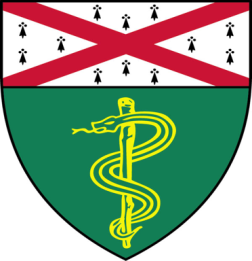 Emily Wingrove (Nguyen Lab)Ph.D. Student“Tumor Microenviroment Induced MYO10 Expression is Required for Brain Micrometastatic Outgrowth”AndRobert Means, Ph.D. (Katz  Lab)Associate Research Scientist  “Regulation of Antiviral Responses by the BCL-2 Family Member BOK”Tuesday, January 14th, 20209:30 to 10:30 a.m. TAC Auditorium, N-107, 300 Cedar StreetCoffee & refreshments beforehand- TAC LobbyQuestions? Wendy Folsom, Pathology:  Wendy.Folsom@yale.edu, LH315, 785-3478